Propozycje na 8 maja – piątekTemat dnia: „Motyl”„Bajeczka o motylku – czyli jak z gąsienicy powstał piękny motyl.” 
Podejdźcie dzieci do mnie na chwileczkę,
opowiem wam zaraz krótką bajeczkę.
O motylku kolorowym zaraz się dowiecie,
co się zastanawiał skąd się wziął na świecie?
A teraz słuchaj uważnie drogi kolego,
Bo wszystko zaczęło się dnia pewnego,
Gdy motyla mama jajeczka na listkach składała
I nikomu się zbliżyć do nich nie pozwalała.
Z tych małych jajeczek gąsienice się powykluwały,
I listki dookoła ciągle obgryzały,
Bo głodomory z nich były niebywałe
i zawsze brzuszki lubiły mieć napęczniałe.
Gdy urosły już odrobinę, to postanowiły odpocząć chwilę.
Znalazły pod gałązką zakątek mały,
gdzie dookoła kokonem się poowijały.
I tak w tym kokonie przez tygodni kilka,
siedziała sobie poczwarka motylka.
Aż w końcu kokon popękał wszędzie,
I zaraz z niego motylek będzie.
Wyszedł powoli, nóżki rozprostował,
Zaczął nagle latać, w powietrzu „szybował”
A potem kolorowe skrzydełka wystawił do słonka
Motylków zaraz będzie cała pełna łąka.
Czy teraz już kochane dzieci wiecie,
Skąd motylki borą się na tym świecie?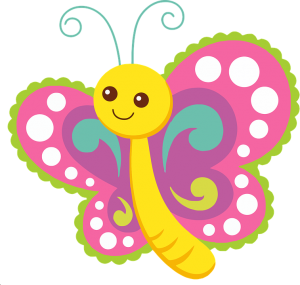 Uczymy się rysować motylkahttps://www.youtube.com/watch?v=kZ9yZ72-3vw„Wróżka z łąki” – zabawa naśladowczaRodzic jako łąkowa wróżka dotykając dziecka różdżką mówi: raz, dwa, trzy będziesz pszczołą/ślimakiem/żabą/ biedronką/motylem, dotknięte dziecko naśladuje ruchy zwierzęcia. „Biedronki i motyle” - lepienie z plasteliny lub masy solnej – rozwijanie sprawności palców i nadgarstkówĆwiczenie grafomotorycznehttp://bystredziecko.pl/cwiczenia-grafomotoryczne-motyl/Słuchanie piosenkihttps://www.youtube.com/watch?v=A3JEJqsP5P4Materiały przygotowane w oparciu o przewodnik metodyczny dla 4-latków – PodręcznikarniaZ pozdrowieniami – p. Dorota i p. Iwona